            ПОСТАНОВЛЕНИЕ                                                JAКААНот 01.07.2019   № 37с. АносОб утверждении формы заявления о заключении специального   инвестиционного контрактаВ соответствии с Федеральным законом от 31.12.2014 № 488-ФЗ «О промышленной политике в Российской Федерации», пунктом 4 Порядка заключения специальных инвестиционных контрактов Аносинского сельского поселения Чемальского района Республики Алтай, утвержденных постановление администрации Аносинского сельского поселения Чемальского района Республики Алтай от 01.07.2019г. № 35, администрация Аносинского сельского поселения п о с т а н о в л я е т:1. Утвердить прилагаемую форму заявления о заключении специального инвестиционного контракта.2. Опубликовать настоящее постановление на информационных стендах Аносинского сельского поселения и на сайте муниципального образования.3. Контроль за исполнением настоящего постановления оставляю за собой.                         ГлаваАносинского сельского поселения                                             В.Е. НаговицынаУтвержденаПостановлением администрации Аносинского сельского поселенияот «01» июля  . №37ФОРМААносинского сельского поселения Чемальского района Республики Алтай  ЗАЯВЛЕНИЕО ЗАКЛЮЧЕНИИ СПЕЦИАЛЬНОГО ИНВЕСТИЦИОННОГО КОНТРАКТА    	В соответствии с Порядком заключения специальных инвестиционных контрактов Аносинского сельского поселения Чемальского района Республики Алтай, утвержденным   постановлением   администрации Аносинского сельского поселения Чемальского района Республики Алтай   от 01.07.2019г.  № 35, (далее - Порядок),_____________________________________________________________________________,(полное наименование инвестора)ОГРН <*> ____________________________________________________________________,ИНН, КПП <*> _______________________________________________________________,адрес места нахождения (для юридического лица)/адрес регистрации по месту пребывания либо по месту жительства (для индивидуального предпринимателя):__________________________________________________________________________________________________________________________________________________________,Просит заключить  с ним специальный инвестиционный контракт для реализации инвестиционного проекта ___________________________________________________                                             (указать наименование инвестиционного проекта)на условиях, указанных в приложении _______________________________________ (в зависимости от предмета специального инвестиционного контракта указывается                                        приложение N 1 - 2 к настоящему  заявлению)к настоящему заявлению, которое является его неотъемлемой частью.К исполнению специального инвестиционного контракта привлекается <**>_____________________________________________________________________________, (в случае привлечения инвестором иного лица для исполнения специального    инвестиционного контракта, которое будет участвовать в подписании         специального инвестиционного контракта, указывается его  полное наименование)ОГРН _______________________________________________________________________,ИНН, КПП __________________________________________________________________,адрес места нахождения  (для юридического лица)/адрес регистрации по  месту пребывания либо по месту жительства (для индивидуального предпринимателя):____________________________________________________________________________,которое является ______________________________________________________________(указывается, чем является привлекаемое лицо по отношению к инвестору: дочерним, зависимым обществом, или указывается иное основание привлечения данного лица для участия  в инвестиционном проекте)по отношению к инвестору, что подтверждается _____________________________, (указываются реквизиты прилагаемого к заявлению документа, подтверждающего  основание привлечения лица для участия в инвестиционном  проекте)и  которое участвует в исполнении специального инвестиционного контракта на условиях,   указанных   в  приложении  к  настоящему  заявлению.Настоящим подтверждаю, что:в отношении ___________________________________________________________________________________________________________________________________ (указываются наименование инвестора и привлеченного лица (в случае его привлечения))Не проводится процедура ликвидации (для юридического лица), отсутствует решение арбитражного суда о признании (юридического лица, индивидуального предпринимателя) банкротом и об открытии конкурсного производства, а также________________________________ иные процедуры, предусмотренные Федеральным (указывается проводятся/ не проводятся)законом от 26 октября 2002г. №127-ФЗ «О несостоятельности (банкротстве)»: _____________________________________________________________________________,(указываются проводимые процедуры)его (их)  деятельность  в  порядке,  предусмотренном  Кодексом  Российской Федерации  об  административных  правонарушениях, не приостановлена;    2)  балансовая стоимость активов инвестора и привлеченного лица (в случае его привлечения) по данным бухгалтерской отчетности за последний завершенный отчетный период составляет соответственно ______ тыс. руб. и ______ тыс. руб.;    3)  задолженность инвестора по начисленным налогам, сборам и иным обязательным   платежам   в   бюджеты любого уровня или государственные внебюджетные фонды за прошедший календарный год составляет ______ тыс.руб.;    4)  задолженность привлеченного лица (в случае его привлечения) по начисленным налогам, сборам и иным обязательным платежам в бюджеты любого уровня или государственные внебюджетные фонды за прошедший календарный год составляет ______ тыс. руб. <**>    Сообщаю, что аффилированными лицами _______________________________________                                                                          (указывается наименование  инвестора)являются ____________________________________________________________________,          (перечисляются все аффилированные лица инвестора, определяемые в соответствии со статьей 53.2 Гражданского кодекса Российской    Федерации)а аффилированными лицами __________________________________________________                           (указывается наименование привлеченного лица(в случае его привлечения))являются _________________________________________________________________.             (перечисляются все аффилированные лица привлеченного лица (в случае его привлечения), определяемые в соответствии со статьей 53.2 Гражданского кодекса Российской Федерации)   	 Настоящим подтверждаю, что в случае принятия межведомственной комиссией по оценке возможности заключения специальных инвестиционных контрактов решения о возможности заключения специального инвестиционного контракта на основании настоящего заявления, __________________________________________________________                                                                 (указывается наименование инвестора)готово подписать специальный инвестиционный контракт на  условиях, соответствующих   настоящему   заявлению   и   типовой  форме  специального инвестиционного   контракта,   утвержденной постановлением администрации Аносинского сельского поселения Чемальского района  Республики Алтай от 01.07.2019г.  № 35 «Об утверждении    Порядка заключения специальных инвестиционных контрактов Аносинского сельского поселения Чемальского района Республики Алтай»    Контактным лицом по настоящему заявлению является:__________________________________________________________________________.    (указываются фамилия, имя, отчество, должность, контактный телефон                        и адрес электронной почты)    Приложение:    (Перечисляются  документы,  прилагаемые  к  заявлению  в соответствии  с заявлением и пунктами 4 - 7 Порядка).Руководитель организации-инвестора                                       _____________     ______________________________                                                              подпись            фамилия, имя, отчествоМ.П. датаНастоящим подтверждаю, что ________________________________________________                                                      (указывается наименование привлеченного  лица)согласно участвовать в заключении и исполнении специального инвестиционного контракта  на  условиях,  изложенных  в настоящем заявлении и прилагаемых к заявлению документах <**>.Руководитель организации- привлеченного лица                       _____________     _______________________________                                                                       подпись            фамилия, имя, отчество                      М.П. дата--------------------------------<*> Инвестор, зарегистрированный в соответствии с законодательством иностранного государства, указывает аналогичные данные (при наличии).<**> В случае если привлеченные к участию в инвестиционном проекте лица не участвуют в подписании специального инвестиционного контракта, данное предложение в заявление не включается.Приложение №1к форме заявленияо заключении специальногоинвестиционного контракта    1. Срок специального инвестиционного контракта -____________________________________________________________________ (лет). (указывается предлагаемый инвестором срок специального инвестиционного контракта, который рассчитывается в соответствии с пунктом 3 Порядка, а именно; срок выхода инвестиционного проекта на проектную    операционную прибыль, увеличенный на 5 лет, не более 10 лет)    2. Обязательства Инвестора:    2.1.  В течение срока действия специального инвестиционного контракта осуществить инвестиционный проект по ______________________________________________________                             (указывается, что будет осуществляться, - создание или  модернизация)промышленного производства __________________________________________________,                                       (указывается наименование и адрес промышленного производства)в соответствии с прилагаемым  к  заявлению бизнес-планом инвестиционного проекта    и организовать выполнение на промышленном производстве технологических и  производственных операций по производству промышленной продукции,  указанной  в пункте 2.4 настоящего приложения, в соответствии с прилагаемым к заявлению графиком выполнения таких операций;    2.2.   Обеспечить реализацию следующих мероприятий инвестиционного проекта:___________________________________________________________________________ (перечисляются основные мероприятия инвестиционного проекта,  указанные в бизнес-плане)и несение следующих расходов инвестиционного характера <*>:    2.3. Вложить в инвестиционный проект инвестиции на общую сумму не менее_____________________________________________________________________________.    (указывается общая сумма инвестиций в рублях (цифрами и прописью))    Источником инвестиций являются:_____________________________________________________________________________, (описание источника инвестиций: собственные средства, заемные/кредитные   средства, средства участников инвестиционного договора, заключаемого        в целях реализации инвестиционного проекта в соответствии с законодательством об инвестиционной деятельности,  другие источники)что подтверждается ___________________________________________________________                   (указывается(ются) документ(ы), подтверждающий(е) возможность                     вложения инвестиций по каждому источнику инвестиций,  например, кредитный договор или предварительный кредитный договор с финансированием   инвестиционного проекта)    2.4.  Обеспечить освоение производства следующей промышленной продукции (далее - продукция):    2.5.  Обеспечить в ходе реализации инвестиционного проекта достижение следующих   показателей в отчетных периодах (отчетный период равен ____________________ _____________________________________________________________________________)  (указывается предлагаемый инвестором отчетный период, который не может                    быть менее одного календарного года)и к окончанию срока действия специального инвестиционного контракта <****>:2.6. __________________________________________________________________        (указываются иные обязательства, которые инвестор готов принять        на себя в соответствии со специальным инвестиционным контрактом)    3. Привлеченное лицо принимает на себя следующие обязательства<*******>:_____________________________________________________________________________. (перечисляются обязательства привлеченного лица в ходе реализации                          инвестиционного проекта)    4. Предлагаемый перечень мер стимулирования для включения в специальный инвестиционный контракт:    5.  Дополнительные условия, предлагаемые инвестором для включения в специальный инвестиционный контракт:__________________________________________________________________________. (по усмотрению инвестора указываются дополнительные условия специального инвестиционного контракта, не противоречащие законодательству Российской      Федерации, нормативным правовым  актам Республики Алтай,   муниципальным правовым актам,  которые инвестор предлагает включить в специальный    инвестиционный контракт и утвердить на заседании межведомственной комиссии по оценке возможности заключения специальных                        инвестиционных контрактов)--------------------------------<*> В ходе исполнения специального инвестиционного контракта размер расходов определенного вида и состав расходов, указанных в таблице, может измениться при условии соблюдения размера инвестиций, указанных в пункте 2.3 настоящего приложения.<**> В случае указания на отсутствие производимой в Российской Федерации промышленной продукции, которая является аналогом промышленной продукции, осваиваемой в ходе реализации инвестиционного проекта, приводится ссылка на реквизиты документа, подтверждающего, что промышленная продукция относится к промышленной продукции, не имеющей произведенных в Российской Федерации аналогов, с приложением указанного документа к заявлению.<***> Указываются следующие характеристики промышленной продукции: функциональное назначение или перечень выполняемых функций, область применения, качественные характеристики (длительность гарантийного срока, срок годности или срок службы, надежность, энергоемкость, экологичность, клиническая эффективность (для медицинских изделий и лекарственных препаратов), физические, химические, механические, органолептические и иные свойства, не относящиеся исключительно к внешнему виду продукции.<****> В случае если инвестор не планирует принимать на себя обязательства по достижению какого-либо показателя в каком-либо отчетном периоде или по окончании срока действия специального инвестиционного контракта, он указывает в соответствующей графе значение показателя "0".<*****> Количество столбцов с указанием показателей, достигаемых в отчетных периодах, должно быть равным количеству отчетных периодов в течение срока действия специального инвестиционного контракта.<******> Указываются иные результаты (показатели) реализации инвестиционного проекта по усмотрению инвестора.<*******> Указанный раздел не заполняется в случае, если привлеченное лицо не участвует в заключении специального инвестиционного контракта.Приложение №2к форме заявленияо заключении специального    1. Срок специального инвестиционного контракта -________________________________________________________________________ (лет). (указывается предлагаемый инвестором срок специального  инвестиционного контракта, который рассчитывается в соответствии      с пунктом 3 Порядка, а именно: срок выхода инвестиционного проекта на проектную операционную прибыль,  увеличенный  на 5 лет, не более 10 лет)    2. Обязательства Инвестора:    2.1.  В  течение  срока действия специального инвестиционного контракта осуществить  инвестиционный проект по освоению в соответствии с прилагаемым к заявлению бизнес-планом инвестиционного проекта производства промышленной продукции,  не  имеющей  произведенных  в  Российской Федерации аналогов, и  указанной  в  пункте 2.4 настоящего приложения, что предполагает выполнение на промышленном производстве _____________________________________________________________________________,(указывается наименование и адрес промышленного  производства)технологических и производственных операций по производству промышленной продукции, указанной в пункте 2.4 настоящего приложения, в соответствии с прилагаемым к заявлению графиком выполнения таких операций.    2.2.   Обеспечить реализацию следующих мероприятий инвестиционного проекта:_____________________________________________________________________________. (перечисляются основные мероприятия инвестиционного проекта,                         указанные в бизнес-плане)    2.3. Вложить в инвестиционный проект инвестиции на общую сумму не менее_____________________________________________________________________________.    (указывается общая сумма инвестиций в рублях (цифрами и прописью))    Источником инвестиций являются:____________________________________________________________________________, (описание источника инвестиций: собственные средства, заемные/кредитные   средства, средства участников инвестиционного договора, заключаемого        в целях реализации инвестиционного проекта в соответствии  с законодательством об инвестиционной деятельности, другие источники)что подтверждается _______________________________________________________.                   (указывается(ются) документ(ы), подтверждающий(е) возможность                    вложения инвестиций по каждому источнику инвестиций, например, кредитный договор или предварительный  кредитный договор с финансированием  инвестиционного проекта)    2.4. Обеспечить освоение производства следующей промышленной продукции:    2.5. Обеспечить в ходе реализации инвестиционного проекта достижение следующих   показателей в отчетных периодах (отчетный период равен____________________________________________________________________________) (указывается предлагаемый инвестором отчетный период, который     не может быть менее одного календарного года)и к окончанию срока действия специального инвестиционного контракта <**>:    2.6. _______________________________________________________________________.          (указываются иные обязательства, которые инвестор готов принять   на себя в соответствии со специальным инвестиционным контрактом)    3. Привлеченное   лицо   принимает   на себя следующие обязательства<*****>:_____________________________________________________________________________. (перечисляются обязательства привлеченного лица в ходе реализации                         инвестиционного проекта)    4. Предлагаемый перечень мер стимулирования для включения в специальный инвестиционный контракт:    5.  Дополнительные условия, предлагаемые инвестором для включения в специальный инвестиционный контракт:_____________________________________________________________________________. (по усмотрению инвестора указываются дополнительные условия специального инвестиционного контракта, не противоречащие законодательству Российской      Федерации, нормативным правовым актам  Республики Алтай, муниципальным правовым  актам, которые инвестор предлагает включить в специальный инвестиционный контракт и утвердить на заседании межведомственной комиссии по оценке возможности заключения  специальных инвестиционных контрактов)--------------------------------<*> Указываются следующие характеристики промышленной продукции: функциональное назначение или перечень выполняемых функций, область применения, качественные характеристики (длительность гарантийного срока, срок годности или срок службы, надежность, энергоемкость, экологичность, клиническая эффективность (для медицинских изделий и лекарственных препаратов), физические, химические, механические, органолептические и иные свойства, не относящиеся исключительно к внешнему виду продукции.<**> В случае если инвестор не планирует принимать на себя обязательства по достижению какого-либо показателя в каком-либо отчетном периоде или по окончании срока действия специального инвестиционного контракта, он указывает в соответствующей графе значение показателя "0".<***> Количество столбцов с указанием показателей, достигаемых в отчетных периодах, должно быть равным количеству отчетных периодов в течение срока действия специального инвестиционного контракта.<****> Указываются иные результаты (показатели) реализации инвестиционного проекта по усмотрению инвестора.<*****> Указанный раздел не заполняется в случае, если привлеченное лицо не участвует в заключении специального инвестиционного контракта.РЕСПУБЛИКА АЛТАЙЧЕМАЛЬСКИЙ РАЙОНАНОСИНСКАЯ СЕЛЬСКАЯАДМИНИСТРАЦИЯ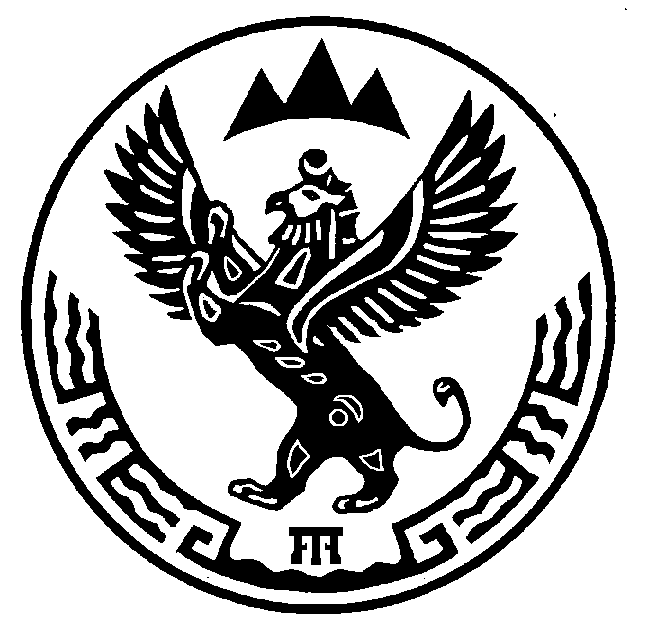 АЛТАЙ РЕСПУБЛИКАЧЕМАЛ АЙМАКТЫНГАНОС АДМИНИСТРАЦИЯЗЫJУРТ JЕЕЗЕИН JУРТП/пНаименование расходаРазмер расхода за период действия специального инвестиционного контракта (руб.)1231Расходы на приобретение или долгосрочную аренду земельных участков под создание новых производственных мощностей2Расходы на разработку проектной документации3Расходы на строительство или реконструкцию производственных зданий и сооружений4Расходы на приобретение, сооружение, изготовление, доставку, расконсервацию и модернизацию оборудования, в том числе:4.1на приобретение, сооружение, изготовление оборудования4.2на таможенные пошлины и таможенные сборы4.3на строительно-монтажные (в отношении оборудования) и пусконаладочные работыИные расходы на реализацию инвестиционного проектаП/пНаименование продукцииКод продукции в соответствии с ОКПД2Сведения о наличии/отсутствии аналогов продукции, производимых на территории Российской Федерации <**>Отчетный период, в который должно быть начато производство продукцииОбъем производства продукции (в рублях) на конец каждого отчетного периодаОбъем производства продукции (в рублях) на момент окончания срока действия специального инвестиционного контрактаХарактеристики продукции <***>12345678П/пНаименование показателяЗначение показателя на конец первого отчетного периодаЗначение показателя на конец второго отчетного периодаЗначение показателя на конец n-ного отчетного периода <*****>Значение показателя к окончанию срока действия специального инвестиционного контракта1Объем произведенной продукции (тыс. руб.)2Объем реализованной продукции (тыс. руб.)3Объем налогов, планируемых к уплате (тыс. руб.), в том числе:Не указываетсяНе указываетсяНе указывается3.1федеральных налоговНе указываетсяНе указываетсяНе указывается3.2региональных налоговНе указываетсяНе указываетсяНе указывается3.3местных налоговНе указываетсяНе указываетсяНе указывается4Доля стоимости используемых материалов и компонентов (оборудования) иностранного происхождения в цене промышленной продукции (%)Не указываетсяНе указываетсяНе указывается5Количество создаваемых рабочих мест (шт.)6<******>П/пНаименование меры стимулированияОснование для применения меры стимулирования (Федеральный закон от 31 декабря 2014 г. N 488-ФЗ "О промышленной политике в Российской Федерации", муниципальные правовые акты)Лицо, в отношении которого будет применяться мера стимулирования (инвестор или привлеченное лицо)1234П/пНаименование продукцииКод продукции в соответствии с ОКПД2Наименование и реквизиты документа, подтверждающего, что продукция относится к промышленной продукции, не имеющей аналогов, производимых на территории Российской ФедерацииОтчетный период, в который должно быть начато производство продукцииОбъем производства продукции (в рублях) на конец каждого отчетного периодаОбъем производства продукции (в рублях) на момент окончания срока действия специального инвестиционного контрактаХарактеристики продукции <*>12345678П/пНаименование показателяЗначение показателя на конец первого отчетного периодаЗначение показателя на конец второго отчетного периодаЗначение показателя на конец n-ного отчетного периода <***>Значение показателя к окончанию срока действия специального инвестиционного контракта1Объем произведенной продукции (тыс. руб.)2Объем реализованной продукции (тыс. руб.)3Объем налогов, планируемых к уплате (тыс. руб.), в том числе:Не указываетсяНе указываетсяНе указывается3.1федеральных налоговНе указываетсяНе указываетсяНе указывается3.2региональных налоговНе указываетсяНе указываетсяНе указывается3.3местных налоговНе указываетсяНе указываетсяНе указывается4Доля стоимости используемых материалов и компонентов (оборудования) иностранного происхождения в цене промышленной продукции (%)Не указываетсяНе указываетсяНе указывается5Количество создаваемых рабочих мест (шт.)6<***>П/пНаименование меры стимулированияОснование для применения меры стимулирования (Федеральный закон от 31 декабря 2014 г. N 488-ФЗ "О промышленной политике в Российской Федерации", муниципальные правовые акты)Лицо, в отношении которого будет применяться мера стимулирования (инвестор или привлеченное лицо)1234